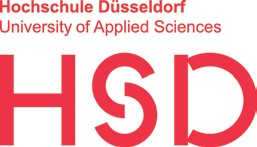 LEARNING AGREEMENTHochschule Düsseldorf – University of Applied SciencesAcademic Year 20          / 20          winter term           summer term   Home InstitutionDetails of the proposed Study Programme Abroad: Guest InstitutionFair translation of grades must be ensured and the student has been informed about the methodology.We confirm that the proposed program of study/learning agreement is approved:Home Instition: Departmental Coordinator’s signature and date    Guest Institution: Departmental Coordinator’s signature and dateChanges to the original proposed Study Programme Abroad:Academic Year 20          / 20          winter term           summer term   Home Institution                        Guest InstitutionWe confirm that the proposed program of study/learning agreement is approved:Home Instition: Departmental Coordinator’s signature and date    Guest Institution: Departmental Coordinator’s signature and dateName of studentName of universityHochschule Düsseldorf , GERMANYFaculty/DepartmentStudy programmeName of UniversityName of UniversityFaculty/DepartmentFaculty/DepartmentCountryCountryBefore the mobilityBefore the mobilityBefore the mobilityBefore the mobilityBefore the mobilityBefore the mobilityBefore the mobilityStudy Programme at the Receiving Institution
Planned period of the mobility: from [month/year] ……………. to [month/year] ……………
Study Programme at the Receiving Institution
Planned period of the mobility: from [month/year] ……………. to [month/year] ……………
Study Programme at the Receiving Institution
Planned period of the mobility: from [month/year] ……………. to [month/year] ……………
Study Programme at the Receiving Institution
Planned period of the mobility: from [month/year] ……………. to [month/year] ……………
Study Programme at the Receiving Institution
Planned period of the mobility: from [month/year] ……………. to [month/year] ……………
Study Programme at the Receiving Institution
Planned period of the mobility: from [month/year] ……………. to [month/year] ……………
Table ABefore the mobilityComponent code
(if any)Component title at the Receiving Institution
(as indicated in the course catalogue) Component title at the Receiving Institution
(as indicated in the course catalogue) Semester 
Number of ECTS credits (or equivalent) to be awarded by the Receiving Institution upon successful completionNumber of ECTS credits (or equivalent) to be awarded by the Receiving Institution upon successful completionTotal: …Total: …Web link to the course catalogue at the Receiving Institution describing the learning outcomes: [web link to the relevant information]Web link to the course catalogue at the Receiving Institution describing the learning outcomes: [web link to the relevant information]Web link to the course catalogue at the Receiving Institution describing the learning outcomes: [web link to the relevant information]Web link to the course catalogue at the Receiving Institution describing the learning outcomes: [web link to the relevant information]Web link to the course catalogue at the Receiving Institution describing the learning outcomes: [web link to the relevant information]Web link to the course catalogue at the Receiving Institution describing the learning outcomes: [web link to the relevant information]Web link to the course catalogue at the Receiving Institution describing the learning outcomes: [web link to the relevant information]Recognition at the Sending InstitutionRecognition at the Sending InstitutionRecognition at the Sending InstitutionRecognition at the Sending InstitutionTable BBefore the mobilityComponent code (if any)Component title at the Sending Institution
(as indicated in the course catalogue) Semester 
Number of ECTS credits (or equivalent) to be recognised by the Sending InstitutionTotal: …Provisions applying if the student does not complete successfully some educational components: [web link to the relevant information]Provisions applying if the student does not complete successfully some educational components: [web link to the relevant information]Provisions applying if the student does not complete successfully some educational components: [web link to the relevant information]Provisions applying if the student does not complete successfully some educational components: [web link to the relevant information]Provisions applying if the student does not complete successfully some educational components: [web link to the relevant information]Student’s signature:Date:Name of studentName of universityHochschule Düsseldorf , GERMANYFaculty/DepartmentStudy programmeName of UniversityName of UniversityFaculty/DepartmentFaculty/DepartmentCountryCountryDuring the mobilityDuring the mobilityDuring the mobilityDuring the mobilityDuring the mobilityDuring the mobilityDuring the mobilityStudy Programme at the Receiving Institution
Planned period of the mobility: from [month/year] ……………. to [month/year] ……………
Study Programme at the Receiving Institution
Planned period of the mobility: from [month/year] ……………. to [month/year] ……………
Study Programme at the Receiving Institution
Planned period of the mobility: from [month/year] ……………. to [month/year] ……………
Study Programme at the Receiving Institution
Planned period of the mobility: from [month/year] ……………. to [month/year] ……………
Study Programme at the Receiving Institution
Planned period of the mobility: from [month/year] ……………. to [month/year] ……………
Study Programme at the Receiving Institution
Planned period of the mobility: from [month/year] ……………. to [month/year] ……………
Table A2During the mobilityComponent code
(if any)Component title at the Receiving Institution
(as indicated in the course catalogue) Component title at the Receiving Institution
(as indicated in the course catalogue) Semester 
Number of ECTS credits (or equivalent) to be awarded by the Receiving Institution upon successful completionNumber of ECTS credits (or equivalent) to be awarded by the Receiving Institution upon successful completionTotal: …Total: …Web link to the course catalogue at the Receiving Institution describing the learning outcomes: [web link to the relevant information]Web link to the course catalogue at the Receiving Institution describing the learning outcomes: [web link to the relevant information]Web link to the course catalogue at the Receiving Institution describing the learning outcomes: [web link to the relevant information]Web link to the course catalogue at the Receiving Institution describing the learning outcomes: [web link to the relevant information]Web link to the course catalogue at the Receiving Institution describing the learning outcomes: [web link to the relevant information]Web link to the course catalogue at the Receiving Institution describing the learning outcomes: [web link to the relevant information]Web link to the course catalogue at the Receiving Institution describing the learning outcomes: [web link to the relevant information]Recognition at the Sending InstitutionRecognition at the Sending InstitutionRecognition at the Sending InstitutionRecognition at the Sending InstitutionTable B2During the mobilityComponent code (if any)Component title at the Sending Institution
(as indicated in the course catalogue) Semester 
Number of ECTS credits (or equivalent) to be recognised by the Sending InstitutionTotal: …Provisions applying if the student does not complete successfully some educational components: [web link to the relevant information]Provisions applying if the student does not complete successfully some educational components: [web link to the relevant information]Provisions applying if the student does not complete successfully some educational components: [web link to the relevant information]Provisions applying if the student does not complete successfully some educational components: [web link to the relevant information]Provisions applying if the student does not complete successfully some educational components: [web link to the relevant information]Student’s signature:Date: